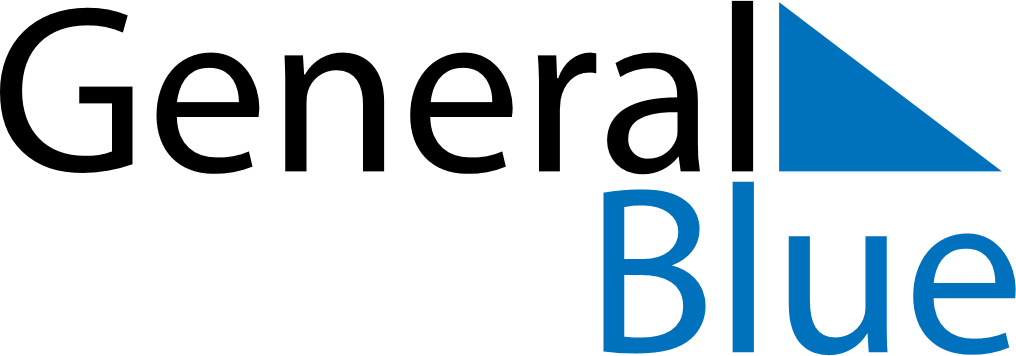 December 2020December 2020December 2020December 2020VietnamVietnamVietnamMondayTuesdayWednesdayThursdayFridaySaturdaySaturdaySunday1234556789101112121314151617181919202122232425262627National Defence Day28293031